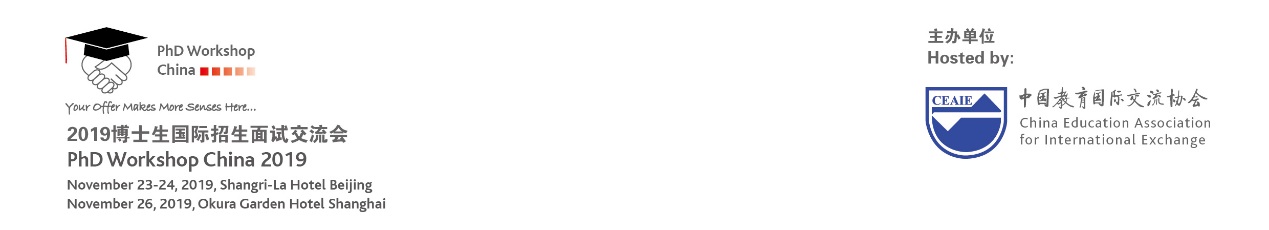 2019博士生国际招生面试交流会 参会日程注：以上日程如有变动，以最新公布为准。注：以上日程如有变动，以最新公布为准。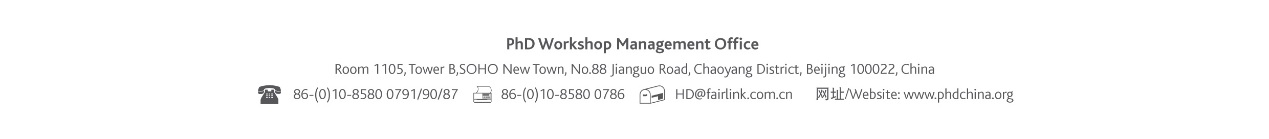 北京活动日程：日期：2019年11月23日-24日（周六-周日）地点：北京市海淀区紫竹院路29号，北京香格里拉饭店新阁二层大宴会厅（地铁10号线：“车道沟”站下车，步行约15-20分钟达到饭店）北京活动日程：日期：2019年11月23日-24日（周六-周日）地点：北京市海淀区紫竹院路29号，北京香格里拉饭店新阁二层大宴会厅（地铁10号线：“车道沟”站下车，步行约15-20分钟达到饭店）北京活动日程：日期：2019年11月23日-24日（周六-周日）地点：北京市海淀区紫竹院路29号，北京香格里拉饭店新阁二层大宴会厅（地铁10号线：“车道沟”站下车，步行约15-20分钟达到饭店）北京活动日程：日期：2019年11月23日-24日（周六-周日）地点：北京市海淀区紫竹院路29号，北京香格里拉饭店新阁二层大宴会厅（地铁10号线：“车道沟”站下车，步行约15-20分钟达到饭店）日期时间内容地点11月23日星期六09:00-17:00国内已注册学生及院校代表入场面试、咨询和洽谈新阁二层大宴会厅11月24日星期日09:00-12:00国内已注册学生及院校代表入场面试、咨询和洽谈新阁二层大宴会厅提示：学生报到处8:00开放，早到的同学可以早领胸卡。尤其预约面试时间较早的同学，建议提前到场换领证件。学生报到处8:00开放，早到的同学可以早领胸卡。尤其预约面试时间较早的同学，建议提前到场换领证件。学生报到处8:00开放，早到的同学可以早领胸卡。尤其预约面试时间较早的同学，建议提前到场换领证件。上海活动日程：日期：2019年11月26日（周二）地点：上海市茂名南路58号，上海花园饭店二层宴会厅 （地铁1号线、10号线、12号线，陕西南路站3号出口）上海活动日程：日期：2019年11月26日（周二）地点：上海市茂名南路58号，上海花园饭店二层宴会厅 （地铁1号线、10号线、12号线，陕西南路站3号出口）上海活动日程：日期：2019年11月26日（周二）地点：上海市茂名南路58号，上海花园饭店二层宴会厅 （地铁1号线、10号线、12号线，陕西南路站3号出口）上海活动日程：日期：2019年11月26日（周二）地点：上海市茂名南路58号，上海花园饭店二层宴会厅 （地铁1号线、10号线、12号线，陕西南路站3号出口）日期时间内容地点11月26日星期二10:00-17:00国内已注册学生及院校代表入场面试、咨询和洽谈二层宴会厅、茉莉花厅、康乃馨厅提示：学生报到处9:00开放，早到的同学可以早领胸卡。尤其预约面试时间较早的同学，建议提前到场换领证件。学生报到处9:00开放，早到的同学可以早领胸卡。尤其预约面试时间较早的同学，建议提前到场换领证件。学生报到处9:00开放，早到的同学可以早领胸卡。尤其预约面试时间较早的同学，建议提前到场换领证件。